ДОПОЛНИТЕЛЬНОЕ СОГЛАШЕНИЕ № 7 К ТАРИФНОМУ СОГЛАШЕНИЮ В СИСТЕМЕ ОБЯЗАТЕЛЬНОГО МЕДИЦИНСКОГО СТРАХОВАНИЯ В КАЛУЖСКОЙ ОБЛАСТИГород Калуга							                                     26 июля 2016 годаМинистерство здравоохранения Калужской области в лице министра здравоохранения Калужской области Е.В. Разумеевой, действующей на основании Положения о министерстве здравоохранения Калужской области, утвержденного постановлением Правительства Калужской области от 12.04.2004 № 268; Территориальный фонд обязательного медицинского страхования Калужской области в лице директора М.В. Тарасовой, действующей на основании Положения о Территориальном фонде обязательного медицинского страхования Калужской области, утвержденного постановлением Правительства Калужской области от 21.12.2011 № 685;Филиал закрытого акционерного общества «Медицинская акционерная страховая компания» (ЗАО «МАКС-М») в г. Калуге в лице директора филиала С.П. Ковалевой, действующей на основании Положения о филиале, утвержденного решением общего собрания акционеров ЗАО «МАКС-М» от 22.02.1999, доверенности от 31.12.2015 № 19 (МЕД); Областная общественная организация «Врачи Калужской области» в лице президента Е.Н.Алешиной, действующей на основании Устава;Калужская областная организация Профсоюза работников здравоохранения РФ в лице председателя Л.И. Галкиной, действующей на основании Устава профессионального союза работников здравоохранения Российской Федерации, являющиеся сторонами Тарифного соглашения в системе обязательного медицинского страхования в Калужской области (далее – именуемые стороны), в соответствии с п.5.2.2. Тарифного соглашения в системе обязательного медицинского страхования в Калужской области (далее - Соглашение) на основании заседания Комиссии по разработке территориальной программы обязательного медицинского страхования Калужской области (протокол заседания комиссии от 26.07.2016 № 9) заключили настоящее Дополнительное соглашение о нижеследующем:Первый абзац пункта 3.1.12 Соглашения дополнить словами «колоноскопия с биопсией, колоноскопия с биопсией под внутривенным наркозом.».Приложение №5.1.Соглашения:а) перед строкой:дополнить строками:б) перед строкой:дополнить строками:в) перед строкой:дополнить строками:г) перед строкой:дополнить строками:д) перед строкой:дополнить строками: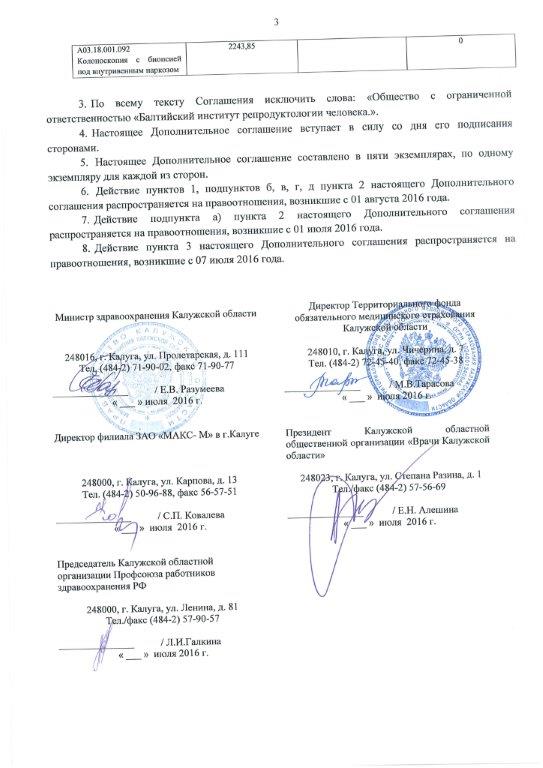 ГБУЗ КО КОДБ ИтогA18.05.012.080 Инфузионная терапия при мукополисахаридозе1126,580A18.05.012.081 Инфузионная терапия при болезни Гоше810,600A18.05.012.082 Инфузионная терапия при ювенильном ревматоидном артрите1103,540ФГБУ «Национальный медицинский исследовательский радиологический  центр» МР РФ ИтогА03.18.001.091Колоноскопия с биопсией919,790А03.18.001.092 Колоноскопия с биопсией под внутривенным наркозом2243,850A04.22.001.01 УЗИ щитовидной железы с пункцией1032,840A08.22.011 Цитологическое исследование тканей щитовидной железы150.820ГБУЗ КО Калужская областная клиническая БСМП ИтогА03.18.001.091Колоноскопия с биопсией919,790А03.18.001.092 Колоноскопия с биопсией под внутривенным наркозом2243,850ГБУЗ КО КООД ИтогА03.18.001.091Колоноскопия с биопсией919,7900А03.18.001.092 Колоноскопия с биопсией под внутривенным наркозом2243,850A04.22.001.01 УЗИ щитовидной железы с пункцией1032,8400A08.22.011 Цитологическое исследование тканей щитовидной железы150.8200ГБУЗ КО КОКБ ИтогА03.18.001.091Колоноскопия с биопсией919,790